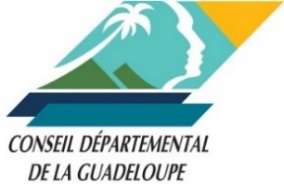 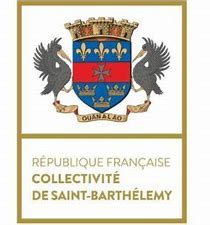 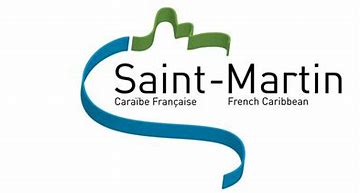 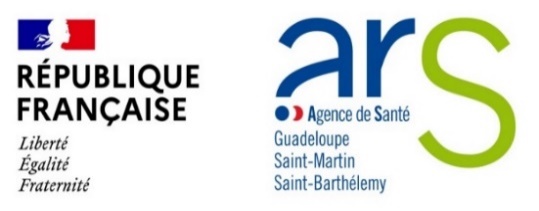 Dossier de 30 pages maximum hors annexes.Date de publication de l’appel à projets :  Jeudi 30 Mai 2024.Date limite de dépôt des dossiers de candidatures : Vendredi 30 Août 2024 à 14h00 (heure de Guadeloupe).Présentation du candidat porteur du dispositifIdentification de l’organisme gestionnairePersonne en charge du dossier de candidatureDans le cas d’un accueil de jour adossé à un EHPAD : Identification de l’établissement de rattachement Caractéristiques de l’établissement de rattachementDescription des activités de l’établissementDescription du projetCatégorie de projet« Veuillez cocher la case concernée par votre projet ».	Création d’un accueil de jour itinérant de 6 places.  	Création d’un accueil de jour itinérant de 10 places. 	Création d’un accueil de jour de 6 places adossé à un EHPAD.	Création d’un accueil de jour autonome de 10 places.	Extension de la capacité d’un accueil de jour adossé à un EHPAD. Préciser votre demande sur le nombre de places sollicitées :Nombre de places Maladies d’Alzheimer et Maladies Apparentées (MAMA) :  Nombre de places Personnes Âgées Dépendantes (PAD) : Préciser si la structure porteuse de l’accueil de jour a une connaissance des recommandations HAS sur les maladies neurodégénératives : Oui 			 NonSi vous êtes concerné, précisez si la structure porteuse de l’accueil de jour accompagne des personnes atteintes de maladies neuro dégénératives :  Oui 			 Non				 Si oui, précisez la pathologie : Maladie d’Alzheimer ou maladie apparentée Maladie de Parkinson ou maladie apparentée			 Sclérose en plaqueProjet de service de l’accueil de jourCouverture du territoireJours et heures de fonctionnement Le personnel« La description des postes de travail, le coût salarial des différents postes ainsi que l’organigramme sont à détailler. Précisez les intervenants extérieurs et le personnel en charge de la coordination. S’il est prévu de mutualiser certaines fonctions, indiquer lesquelles, quel type de professionnel et le temps dédié à l’accueil de jour ».Le plan de formation prévisionnel du personnelQualité de vie et des conditions de travailLes partenariats« Les conventions de partenariats, lettre d’intention, sont à fournir en annexe. Exemples de partenaires : Associations de personnes atteintes de maladies neurodégénératives, service à domicile, ESA, DAC, PFR, CLIC, UCC, consultation mémoire, équipe mobile gériatrique ou psy, centre de ressource territorial… »Plan de communicationLocauxCalendrier de mise en œuvreModalités de suivi et d’évaluationLe budget prévisionnel en année pleineAnnexe 2 : Dossier de candidatureAppel à Projets ARS/CD/ N°971-2024Création de trois accueils de jour de six places, adossés à un EHPAD ;Création de deux accueils de jour itinérants de six places, adossés ou non à un EHPAD disposant d’un accueil de jour ou pas ;Création deux accueils de jour autonomes de dix places ; Extension soit inférieure ou supérieure au seuil des 30 % règlementaire, des accueils de jours existants ;  Sur les territoires de la Guadeloupe et les îles du Sud (Désirade, Marie-Galante, les Saintes)Appel à Projets ARS/COM IDN/N°971-2024 Création de deux accueils de jour de six places adossés à un EHPAD (un sur chaque Île du Nord) ;Création de deux accueils de jour itinérants de dix places adossés ou non à un EHPAD ou un accueil de jour autonome qui interviennent conjointement sur les deux territoires de Saint-Martin et Saint-Barthélemy ;Création d’un accueil de jour autonome de dix places ;Sur les territoires des îles du Nord (Saint-Martin et Saint-Barthélemy).Nom de l’organismeAdresse postale Statut juridiqueN° SIRET N° FINESS juridique Téléphone CourrielReprésentant légal de l’organisme gestionnaireNom :Prénom :Fonction :Courriel :Téléphone :Description succinctes des principales activités de l’organisme gestionnaireNom, Prénom Fonction Téléphone CourrielNom de l’établissement N° FINESS entité établissement Adresse postale CourrielTéléphone Représentant légal de l’établissementNom :Prénom :Fonction :Courriel :Téléphone :Type de public accueilliAutorisationNombre de    places autoriséesNombre de  places installéesHébergement PermanentHébergement TemporaireAccueil de JourPlateforme de RépitPASAUHRUPHV« Présentation synthétique :Du porteur de projet : historique/expérience, nombre et diversité d’ESMS gérésDe l’EHPAD auquel l’accueil de jour est adossé : son organisation, sa situation financière, ses activités mises en place dans le domaine médico-social, son équipe de direction (qualifications, tableau d’emplois de direction à fournir en annexe ».« Décrire le projet de prise en charge du public cible notamment : - Modalités d’organisation et de fonctionnement,- Missions proposées par l’accueil de jour- Prestations prévues : activités individuelles/semi et collectives – notamment à visée thérapeutique en AJ avec programmation, rythmes, encadrement, modalités de constitution des groupes homogènes, déroulé d’une journée type en AJ avec les objectifs visés selon les temps. - Le respect du droit des usagers : fournir les documents mentionnés au sein du cahier des charges en annexe.- La prise en compte des bonnes pratiques professionnelles de l’HAS.-Préciser les modalités d’évaluation et de réévaluation de l’accompagnement en AJ. Les modalités de prise en charge dont les critères d’admission/exclusion et de sortie de l’AJ.- Préciser les modalités de déjeuner et de collations.- Préciser les modalités de transport qui seront mises en place sur le plan opérationnel. Indiquer la modalité de transport retenue sur le plan budgétaire (le financement par l’assurance maladie s’effectue uniquement sur l’une des trois options citées dans le cahier des charges) ».« Dans le cadre d’un projet d’accueil de jour sous forme itinérante notamment, précisez le territoire couvert, ses critères de délimitation et détailler le planning d’intervention précisant les sites. Attention à prendre en considération les trajets sur un rayon de 20km maximum pour la réalisation des tournées ».JoursHorairesLundiMardiMercrediJeudiVendrediSamediDimancheMatinAprès-midiFonction / qualificationETPCoûts chargésPersonnel relevant du soin - crédits Assurance maladie (création)Personnel en mutualisation / redéploiement (oui / non)« Préciser ce qu’il est prévu en terme de formation pour le personnel. Proposer un plan de formation sur 5 années consécutives ».« Procédures mises en places au regard des situations d’accompagnement complexes, pour le soutien au personnel, la supervision, les retours d’expérience et les réunions d’équipes… ».Nom de la structureNom/prénom et coordonnées du référentLocalisationObjet du partenariatStatut du partenariat (cochez la mention utile) Envisagé  En pourparlers Existant Envisagé  En pourparlers Existant Envisagé  En pourparlers Existant Envisagé  En pourparlers Existant Envisagé  En pourparlers Existant Envisagé  En pourparlers Existant« Indiquer les actions de communication prévues à destination des professionnels et des aidants, pour faire connaitre l’accueil de jour par les acteurs et professionnels (Ville-Hôpital) du territoire ainsi que le grand public ».« Les réglementations accessibilité et ERP seront appréciées selon les options AJ adossé à un EHPAD, AJA, AJI – car il s’agit d’un préalable à toute ouverture. Description des locaux (surface, implantation, pièces, plain-pied…), leur accessibilité, indiquez si vous êtes locataire/propriétaire ou s’il s’agit d’une mise à disposition notamment pour les AJI (le cas échéant, transmettre en annexe les conventions de mise à disposition des locaux). Envisagez-vous de réaliser des travaux ou d’effectuer une construction ? Présentez le projet immobilier au regard des exigences formulées dans le cahier des charges.Joindre en annexe :Un plan des locaux avec identification et détail des surfaces des pièces avec destination,Un plan de masse,Un plan de situation,Les principales élévations et coupes.Le cadre de vie intérieur et extérieur fera l’objet d’une attention particulière dans le cadre de l’analyse des dossiers. L’accès extérieur (jardin/ terrasse) est attendue en AJ ainsi que la situation au regard de l’environnement (accès transport ville, accès magasins …) ».« Détailler le calendrier de réalisation du projet ».« Description des modalités d’évaluation du dispositif, de la qualité du service rendu aux bénéficiaires, enquête de satisfaction, démarche qualité ».